В Алтайском крае отделения Почты России изменят график работы в связи с 23 февраля22 февраля почтовые отделения в крае закроются на час раньше. 23 февраля станет выходным днем для всех почтовых отделений в регионе.24 февраля отделения Почты России будут работать по обычному графику.Уточнить актуальный график работы отделений или найти на карте ближайший открытый почтовый офис можно на сайте pochta.ru или в мобильном приложении компании. Установить приложение можно, перейдя по ссылке с мобильного устройства: http://onelink.to/a3jqkr. ПРЕСС-РЕЛИЗ21 февраля 2022 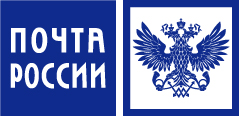 